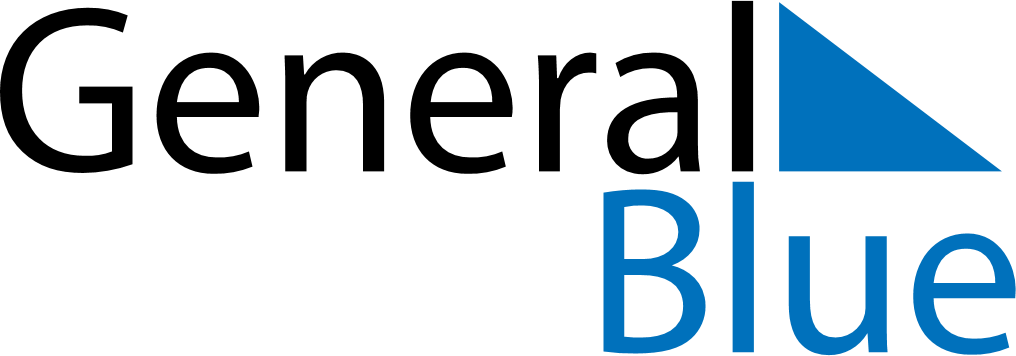 February 2018February 2018February 2018February 2018AndorraAndorraAndorraMondayTuesdayWednesdayThursdayFridaySaturdaySaturdaySunday12334567891010111213141516171718Shrove Tuesday1920212223242425262728